			CROATIA & MONTENEGRO CRUISE (July 18-25, 2024)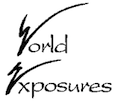 				Treasures of Slovenia (optional - July 14-18)Booking Form   Passport Details (attach copy of passport photo page with booking form)Other DetailsWorld Exposures – Croatia/Montenegro Cruise + Optional SloveniaMobility/health concerns/special needs__________________________________________________Allergies/dietary restrictions___________________________________________________________Payment: $Card Details:	Master Card                        Visa	American Express                            Card number: 	Exp Date:  	  CVV Number:  			  Card Holder’s Name:  			  I Authorize this amount: USD 		Signature:   	Declaration:I declare that I am over 18 years of age, have read/understood and I will abide by the Booking Conditions laid down by World Exposures.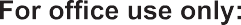 Signature: ……………………………….	Date: …………………………Sign this page and scan to sue@worldexposures.comLegal Name on Passport: 	Legal Name on Passport: 	Legal Name on Passport: 	Other Names:Title:Date of Birth: Date of Birth: Date of Birth: Passport No: Nationality:Passport Date of Issue: Expiry Date:Address:	Post Code:Address:	Post Code:City:	State:Country:Daytime Tel No:	Evening Tel No:Daytime Tel No:	Evening Tel No:Mobile:	Email:Mobile:	Email:Next of Kin (in case of emergency) Name: Next of Kin (in case of emergency) Name: Next of Kin (in case of emergency) Name: Relationship:Relationship:Relationship:Address:Address:Address:Mobile Tel:Mobile Tel:Mobile Tel: